«Здоровый образ жизни. Утренняя зарядка»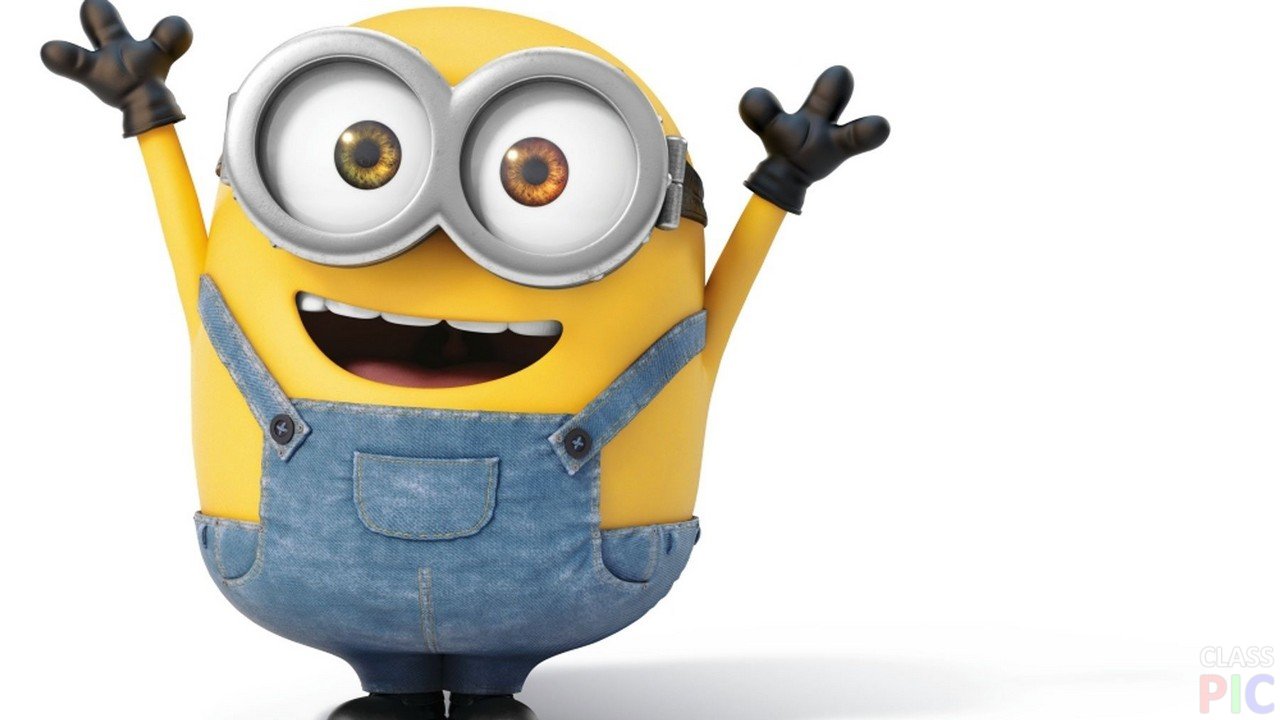 Здравствуйте ребята!Выполняйте упражнения вместе с нами!Каждое упражнение рекомендовано выполнять по 10-15 повторений1 упражнение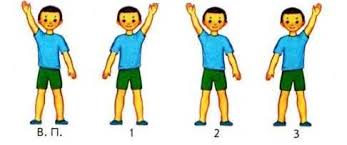 2 упражнение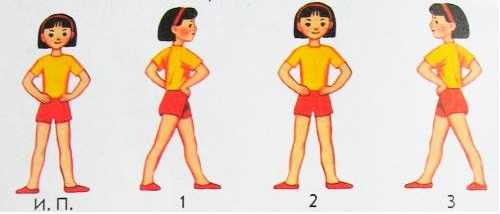 3 упражнение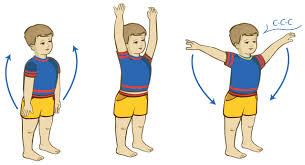 4 упражнение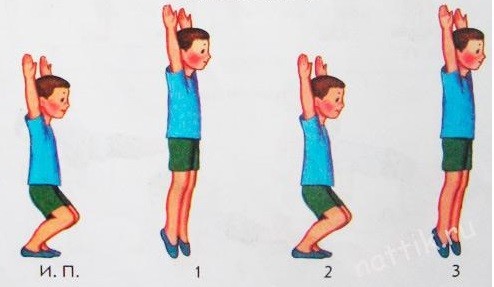 